  	 FORMULAIRE D’ADHÉSION MEMBRARIAT 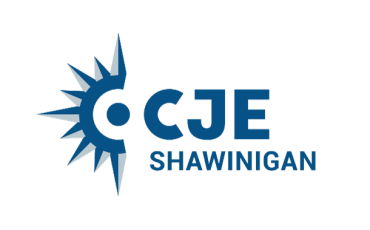 Membres jeunes: toute personne de 16 à 35 ans résidant sur le territoire du CJE et qui est intéressée par la mission et les objectifs poursuivis par l’organisme.  Membres du milieu: toute personne de plus de 35 ans qui, à titre personnel ou de représentant d'une organisation, est intéressée par la mission et les objectifs poursuivis par le CJE. Le lieu de résidence de cette personne, ou l'organisation qu'elle représente doit être établi sur le territoire du Carrefour. PRÉNOM : 	NOM : Membre jeune  	     Membre milieu  	Adhésion boutique scolaire  Quels motifs vous incitent à vouloir devenir membre du CJE ? ________________________________________________________________________ ________________________________________________________________________________________________________________________________________________ Veuillez indiquer vos coordonnées Courriel : ________________________________    No. Tél.: (____) ______-________ Engagement de la personne membre Je demande mon admission comme membre du Carrefour jeunesse de Shawinigan. À ce titre, je m’engage à respecter les règlements et les politiques du CJE et je reconnais que j’ai l’obligation d’agir pour ne pas causer préjudice à l’organisme.  Signature de l’adhérent·e : ______________________ 	Date : ____/____/_______ Veuillez remettre votre formulaire à l’adresse info@cjeshawinigan.org SECTION MEMBRE JEUNE Date de naissance : _______________ Si applicable, identifier le ou les projet·s ou activité·s dans lequel·s vous vous êtes impliqué et indiquez le nom de la personne qui vous offre des services au CJE et indiquez le nom de la personne qui vous offre des services au CJE : ________________________. Service d’aide en emploi 	Persévérance scolaire Service d’orientation       	École au CJE Service en entrepreneuriat 	Café-boutique le Wilson Place aux jeunes 	                        Boulot-Éco Passeport pour ma réussite 	Autre : ____________________ SECTION MEMBRE MILIEU    Représentant·e d’une organisation                 Implication à titre personnelle Nom de l’organisation pour lequel vous souhaitez agir à titre de représentant·e : _______________________________________ Adresse de l’organisation :  	 	Nom de la personne responsable : ________________________________ 	____________________________ ________________________________ 